نموذج سيرة ذاتية عربي انجليزي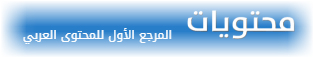 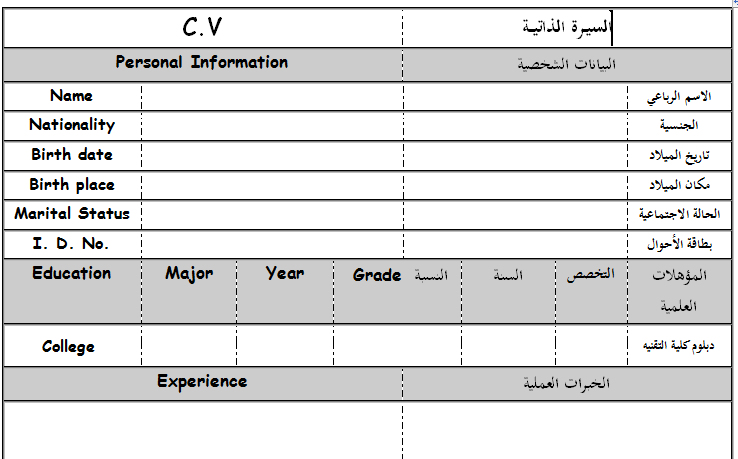 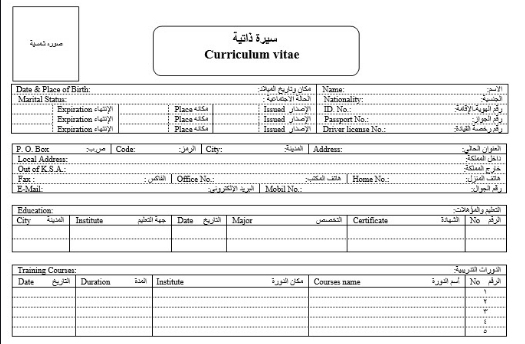 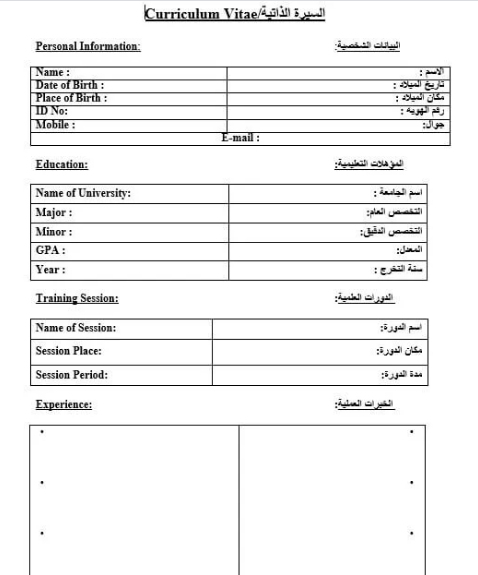 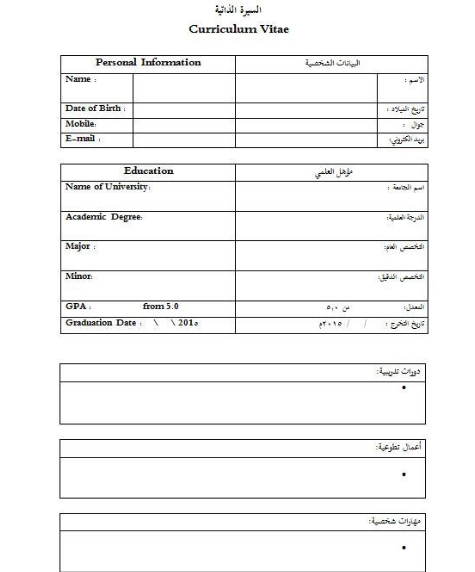 